令和6年3月14日松山大学温山会員　各位松山大学温山会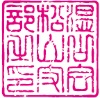 松温会会長　今井　俊朗第436回 松温会4月例会のご案内拝啓　仲春の候、少しずつ暖かくなり春らしさが感じられる頃となりましたが、会員の皆様におかれましては、健やかにお過ごしのこととお慶び申し上げます。　さて4月例会は、近藤良一氏（大学41回卒業　松山三越）に「新しい地域型百貨店に向けて 松山三越と地域協業」と題してお話いただきます。　どうぞお誘いあわせの上、多数ご参加くださいますようご案内申し上げます。敬具　記１．日　時　　令和6年4月17日（水）正午～午後1時２．場　所　　道後　友輪莊　2階 友輪の間松山市道後町2-12-11　℡089-925-2013３．会　費　　1,500円（当日ご持参ください）☆準備の都合がありますので、出欠のご連絡は4月12日(金)までにお願いします。以上　　　　　　　　　　　　　　　　　　　　　松山大学温山会松山支部　　　　　　　　　　　　　　　　　　　　　〒790-8578　松山市文京町4-2　　　　　　　　　　　　　　　　　　　　　Tel 089-926-7141　Fax 089-926-8674　　　　　　　　　　　　　　　　　　　　　ﾒｰﾙｱﾄﾞﾚｽ：mu-onzan@matsuyama-u.jp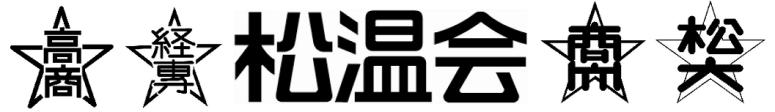 